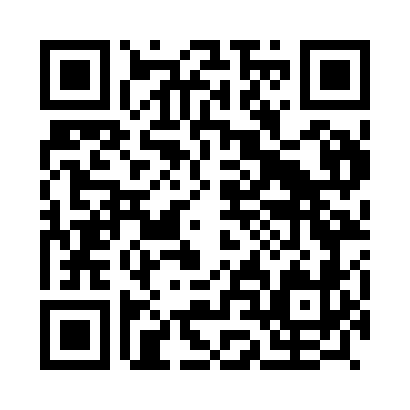 Prayer times for Cavalo, PortugalWed 1 May 2024 - Fri 31 May 2024High Latitude Method: Angle Based RulePrayer Calculation Method: Muslim World LeagueAsar Calculation Method: HanafiPrayer times provided by https://www.salahtimes.comDateDayFajrSunriseDhuhrAsrMaghribIsha1Wed4:486:321:296:248:2710:042Thu4:466:301:296:248:2810:053Fri4:456:291:296:258:2910:074Sat4:436:281:296:268:3010:085Sun4:416:271:296:268:3110:106Mon4:406:261:286:278:3210:117Tue4:386:251:286:278:3310:138Wed4:376:231:286:288:3410:149Thu4:356:221:286:288:3510:1510Fri4:336:211:286:298:3610:1711Sat4:326:201:286:298:3710:1812Sun4:306:191:286:308:3810:2013Mon4:296:181:286:308:3910:2114Tue4:276:171:286:318:4010:2315Wed4:266:161:286:328:4110:2416Thu4:256:161:286:328:4110:2517Fri4:236:151:286:338:4210:2718Sat4:226:141:286:338:4310:2819Sun4:206:131:286:348:4410:2920Mon4:196:121:286:348:4510:3121Tue4:186:111:296:358:4610:3222Wed4:176:111:296:358:4710:3323Thu4:156:101:296:368:4810:3524Fri4:146:091:296:368:4910:3625Sat4:136:091:296:378:4910:3726Sun4:126:081:296:378:5010:3927Mon4:116:081:296:388:5110:4028Tue4:106:071:296:388:5210:4129Wed4:096:071:296:398:5310:4230Thu4:086:061:306:398:5310:4331Fri4:076:061:306:398:5410:44